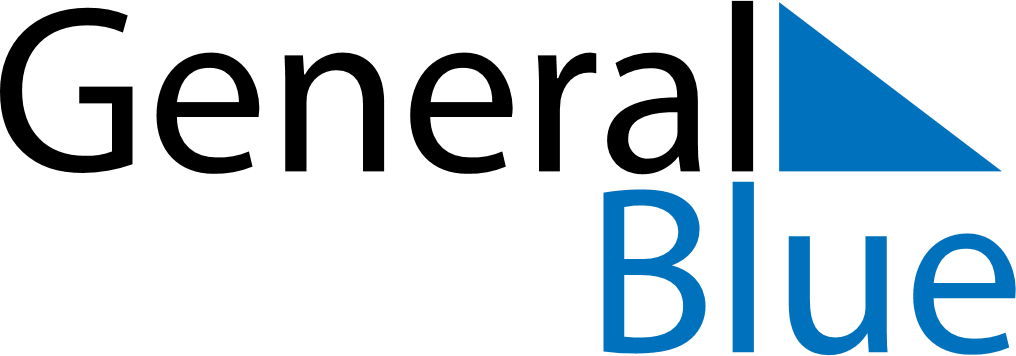 October 2028October 2028October 2028GrenadaGrenadaSundayMondayTuesdayWednesdayThursdayFridaySaturday123456789101112131415161718192021Aunty Tek Spice Word Festival22232425262728Thanksgiving Day293031